Практическое применениефизических знаний на примере темы “Сила Архимеда”.Мозговой Сергей СергеевичМБОУ «Лицей» г. Протвино10 классНаучный руководитель: Кутина Марина Васильевна учитель физики МБОУ «Лицей» г. ПротвиноКонкурс индивидуальных проектовМосковская область, 2020 годОглавление.Введение.Во время обучения в школе мы получаем очень много теоретических знаний по физике. Но для многих физика становится очень сложным предметом, который они не могут освоить. Я считаю, что одна из причин этой проблемы кроется в самом подходе к подаче материала. Большой объём теории должен обязательно закрепляться практикой, чтобы ученик мог увидеть, как он может применить полученные знания. Увидев опыт своими глазами или даже проведя его собственноручно, обучающийся будет лучше понимать происходящие в физике процессы, и полученные им знания лучше закрепятся у него в голове. К сожалению, зачастую, в школе уделяется крайне мало внимания проведению опытов. В своём исследовании я хочу показать, как можно организовать практическую демонстрацию теоретического решения физических задач. Для этой цели я выбрал тему “Сила Архимеда”.Цель: показать обучающимся возможности практического применения физических знаний на примере темы "Сила Архимеда".Задачи: Теоретически решить физические задачи.Провести опыты, доказывающие верность наших решений на практике.Практическая часть.Методика проведения работы.Мы решим несколько задач из темы "Сила Архимеда", сначала используя теоретические знания, а затем подтвердим полученные результаты на практике.Для проведения опытов мы будем использовать следующее оборудование: ручка, линейка, кусочек односторонне липкой бумаги, измерительный стакан с жидкостью комнатной температуры (жидкость будет варьироваться, в зависимости от опыта), кусок льда (в зависимости от опыта, в него может быть вморожено что-либо).Опыты.Опыт №1В сосуде с водой плавает кусок льда. Изменится ли уровень воды в сосуде, если лёд растает?Теоретическое решение:Условные обозначения:m1 - масса льдаg - ускорение свободного паденияFА - сила Архимедаƿ1 - плотность водыVл - объём погруженной части льдаVв - объём водыРешение:Из условия плаванья льда m1*g = FА = p1*Vл*g, из этого: m1 = p1*VлОбъём льда, погруженного в воду:Vл = m1/p1 (1)Объём воды, получившейся после таяния льда:Vв = m1/p1 (2)Как видно из (1) и (2), Vл = Vв, из этого - уровень воды в сосуде не изменится.Экспериментальная проверка:Оборудование:Измерительный стакан с водой комнатной температуры, линейка, ручка, кусочек клеящейся бумаги, кусок льда.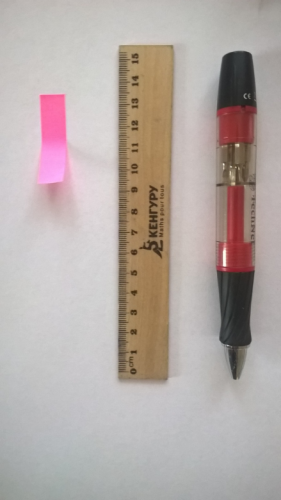 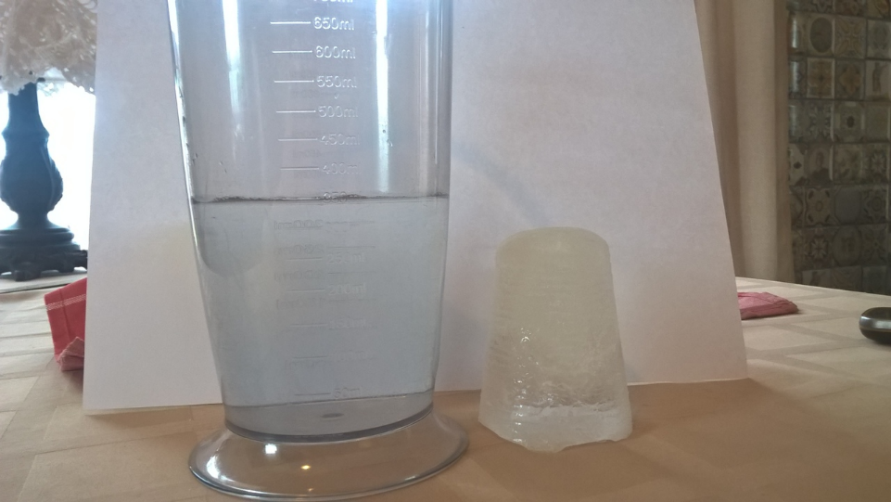 Опыт:До таяния льда: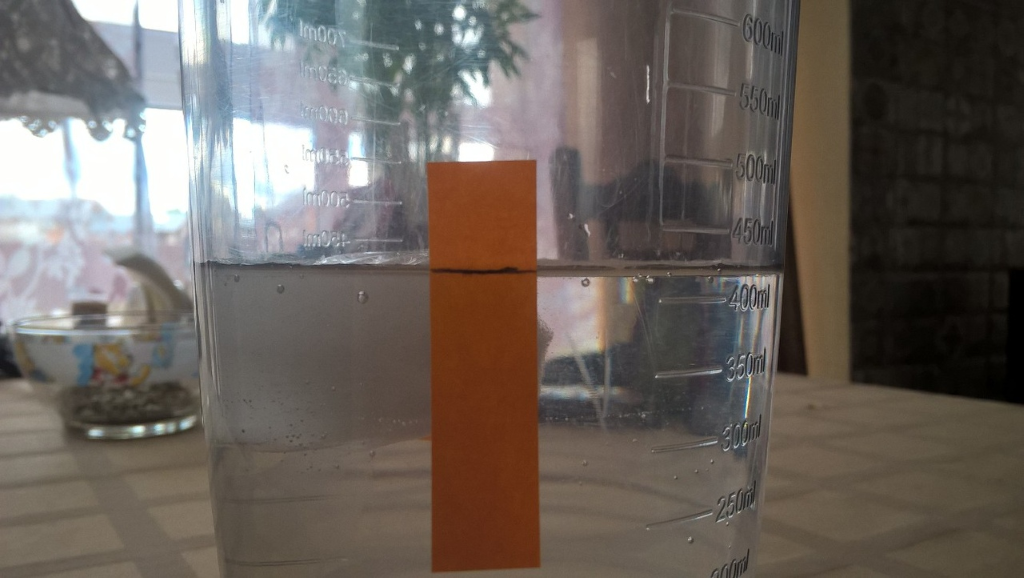 После таяния льда: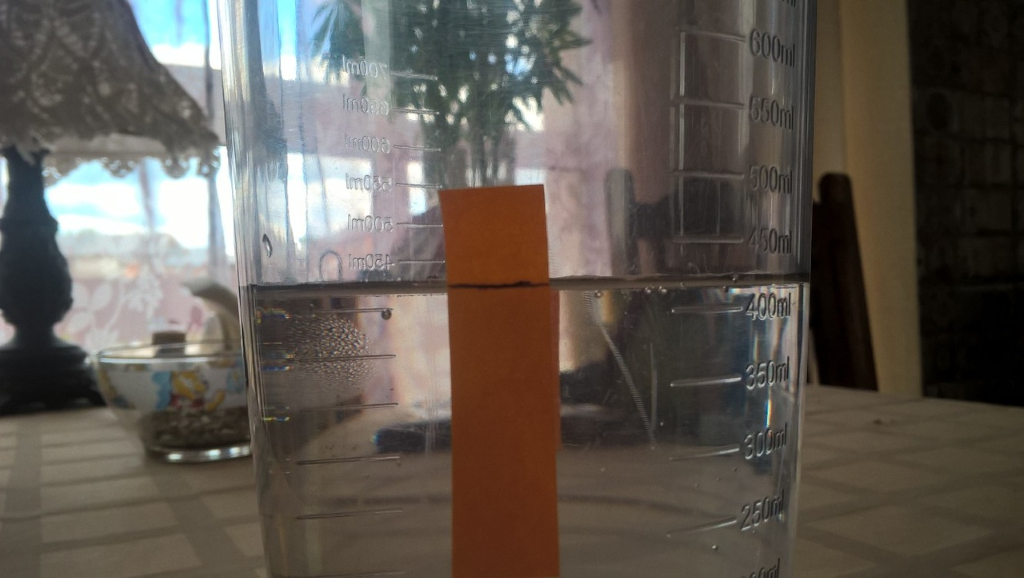 Вывод:Мы увидели, что после таяния льда уровень воды не изменился, тем самым подтвердив наше теоретическое решение.Опыт №2Внутри плавающего на поверхности куска льда находится металлическая гайка. Изменится ли уровень воды в сосуде, когда лёд растает?Теоретическое решение:Условные обозначения:Vлм - объём льда и металлаVл- объём льдаVм - объём металлаVп - объём погруженной части льдаVв - объём водыp1 - плотность льдаp2 - плотность водыp3 - плотность металлаm1 - масса льдаm2 - масса металлаg - ускорение свободного паденияFА - сила АрхимедаРешение: До таяния:Vлм = Vл + VмИз условия плаванья:FА = (m1 + m2)*gp2*g*Vп = p1*(Vлм – Vм)*g + (p3*Vм*g)/gp2*Vп = p1*(Vлм-Vм) + p3*Vм (1)m1 = p2*Vв (2)P1*(Vлм-Vм) = p2*Vв (3)Из (1), (2) и (3) видно:p2*Vп = p2*Vв + (p3*Vм)/p2Vп = Vв + (p3*Vм)/p2Vв = Vп – (p3*Vм)/p2После таяния:Образовался объём воды Vл и металлическая гайка на дне сосуда с водой объёмом Vм:Vв+Vм = Vп - (p3*Vм)/p2 + Vм = Vп + Vм(1-p3/p2) = Vп + (Vм*(p2-p3))/p2 = Vп -  (Vм*(p2-p3))/p2Из этого видно, что Vв+Vм<Vп, соответственно уровень воды в сосуде понизится.Экспериментальная проверка:Оборудование:Измерительный стакан с водой комнатной температуры, линейка, ручка, кусочек клеящейся бумаги, кусок льда с вмороженной в него металлической гайкой.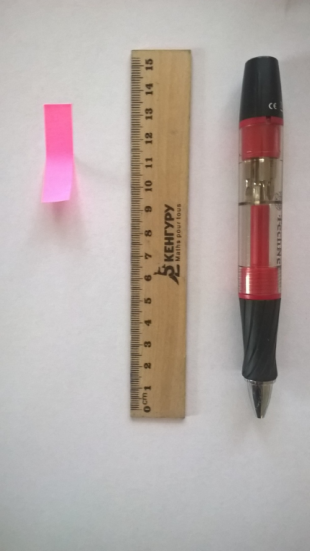 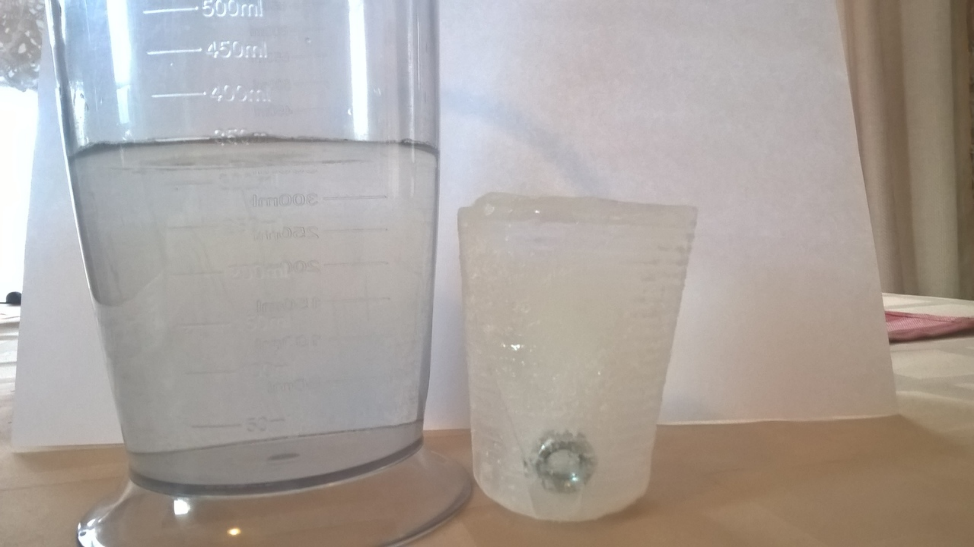 Опыт:До таяния льда: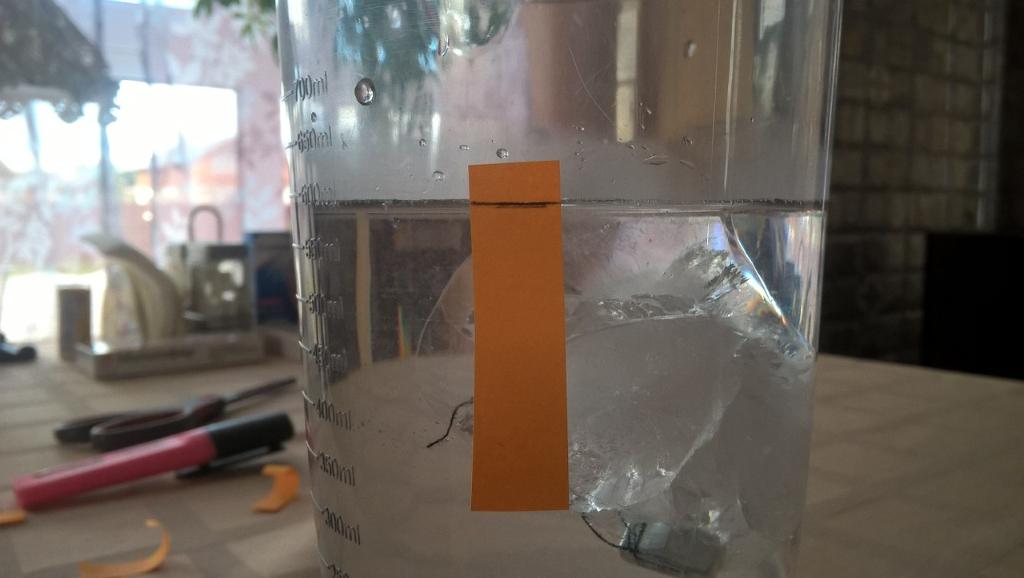 После таяния льда: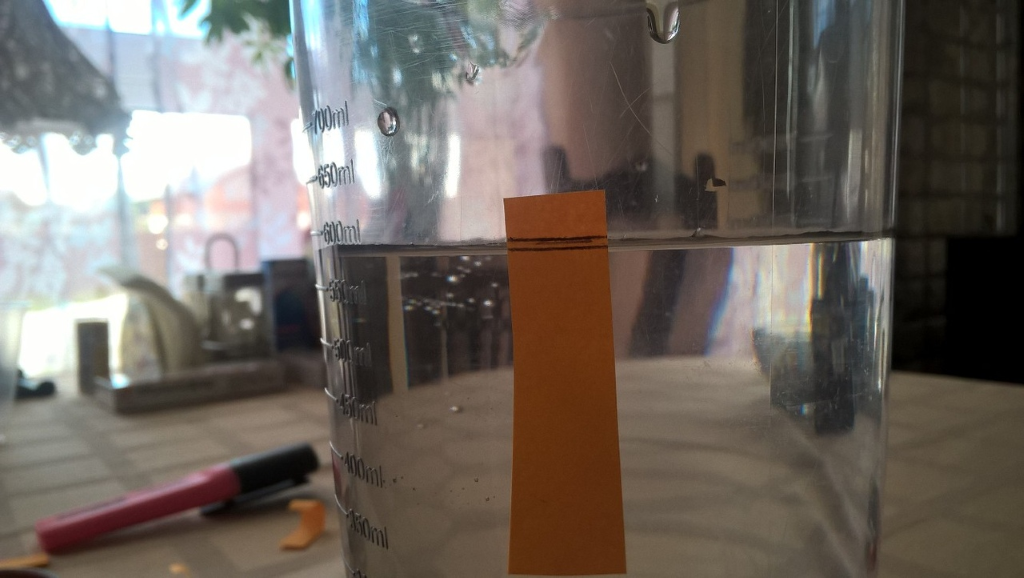 Вывод:Мы увидели, что уровень воды понизился, тем самым подтвердив наше теоретическое решение.Опыт №3Кусок льда, подвешенный на нити, погружен в цилиндрический сосуд с водой. Изменится ли уровень воды в сосуде после того, как лёд растает?Теоретическое решение:Условные обозначения:FА - сила АрхимедаFН - сила натяжения нитиg - ускорение свободного паденияVп - объём погруженной части льдаVл - объём льдаVв - объём водыm1 - масса льдаm2 - масса водыS - площадь сосудаh - разность высот водыp1 - плотность льдаp2 - плотность водыРешение:До таяния:m1*g = Fн + FАИз условия равновесия:FН = m1*g-FА (1)m1*g = p1*Vл*g (2)FА = p2*g*Vп (3)Из (1), (2) и (3) видно:FН = p1*Vл*g – p2*Vп*gVп = (p1*Vл*g-FН)/(p2*g) (4)После таяния:m1 = m2Vв*p2 = p1*Vл    /p2Vв = (p1*Vл)/p2 (5)S*h = Vв – Vп (6)Из (4), (5) и (6) видно:h = ((p1*Vл)/p2-(p1*Vл*g-Fн)/(p2*g))/S = Fн/(p2*g*S)Так как Fн со знаком "+", то уровень воды в сосуде повысится.Эксперементальная проверка:Оборудование:Измерительный стакан с водой комнатной температуры, линейка, ручка, кусочек клеющейся бумаги, кусок льда с вмороженной в него ниткой, фломастер, на который крепится нитка.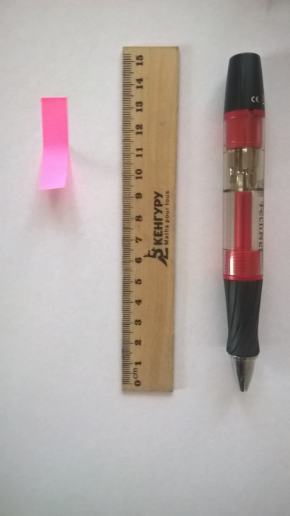 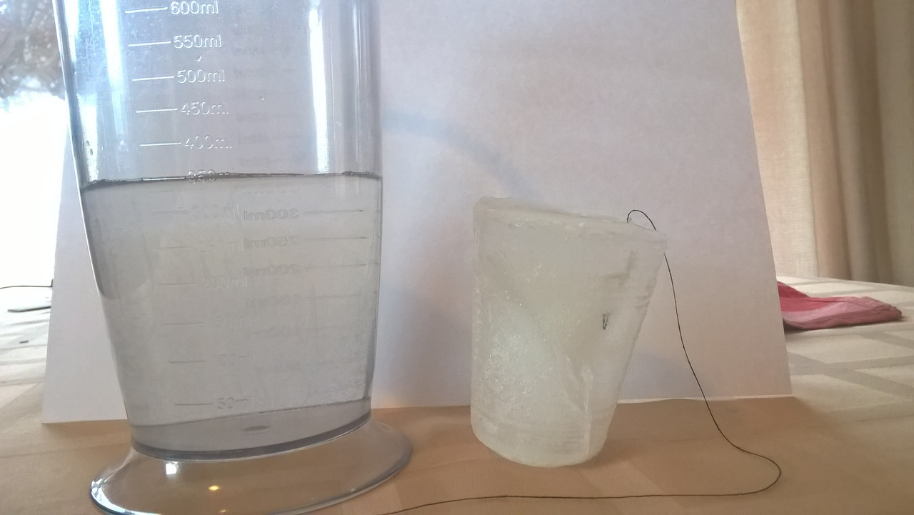 Опыт:До таяния льда: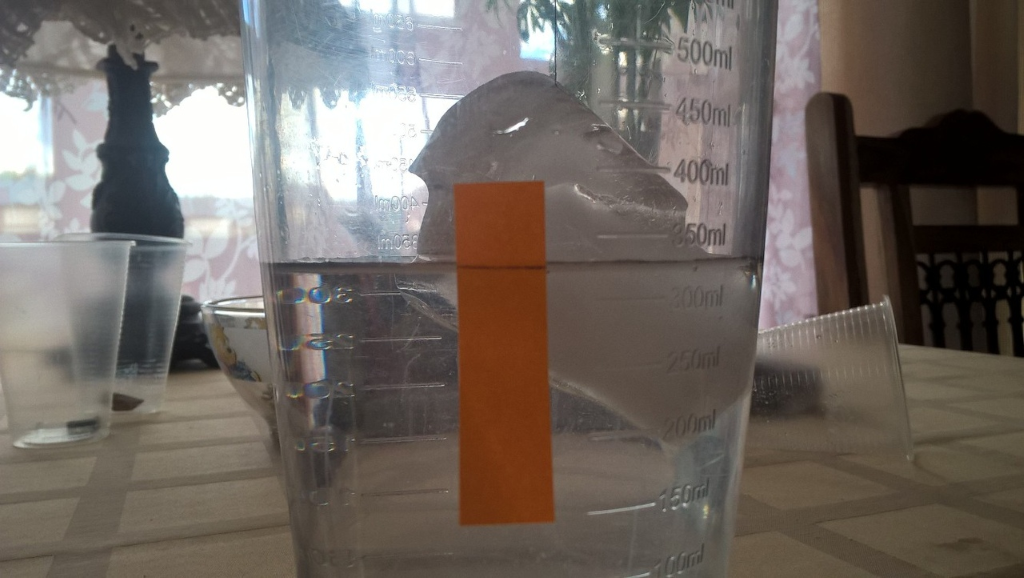 После таяния льда: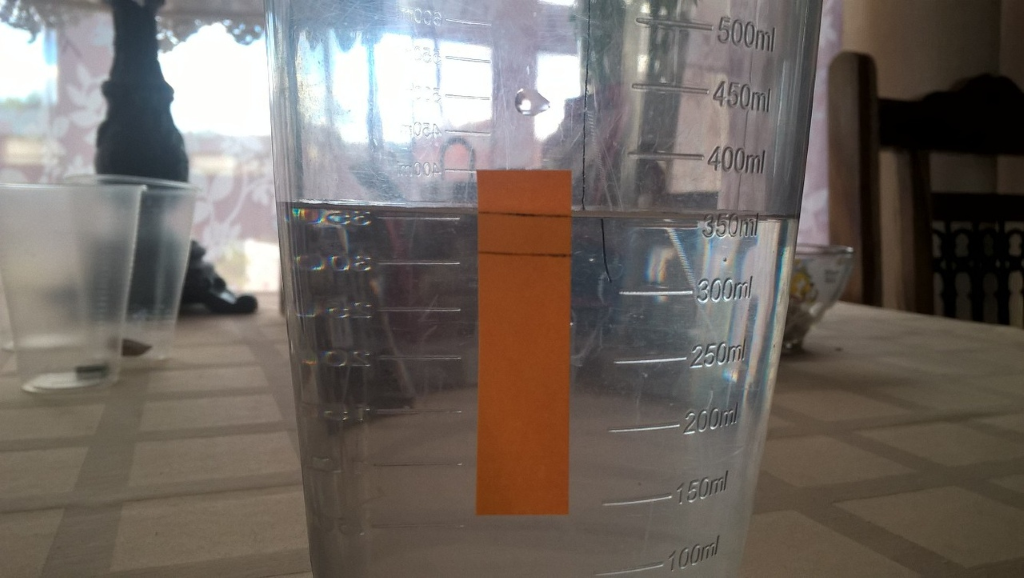 Вывод:Мы увидели, что уровень воды повысился, тем самым подтвердив наше теоретическое решение.Заключение.Мы решили физические задачи сначала теоретически, а затем экспериментально проверили своё решение. Для опытов мы использовали оборудование, которое каждый среднестатистический ученик имеет у себя дома. Это доказывает, что абсолютно каждый может повторить эти опыты, при желании. Я призываю обучающихся школ и их учителей проводить больше опытов. Ученики должны понимать, что они могут использовать свои знания, в том числе для решения практических задач. Ведь физика — это не только теория, но и практика.Список литературы.Черноуцан А.И. Физика. Задачи с ответами и решениями. –М: КДУ,2005.Физика: 3800 задач для школьников и поступающих в вузы. –М.: «Дрофа»,2000.Перышкин А.В. Учебник по физике для 7 класса. –М.: «Дрофа»,2013.